ŽUPANIJA MEĐIMURSKAOSNOVNA ŠKOLA DR.IVANA NOVAKA MACINECKLASA: 003-06/19-01-05URBROJ: 2109-34-19-01Macinec, 19.08.2019.Na temelju članka 72. Statuta Osnovne škole Dr.Ivana Novaka Macinec, ravnateljica škole Božena Dogša, dana 19.08.2019.godine donosi                                                                      PROCEDURU STVARANJA OBVEZAPostupak stvaranja obveza provodi se po sljedećoj proceduri:   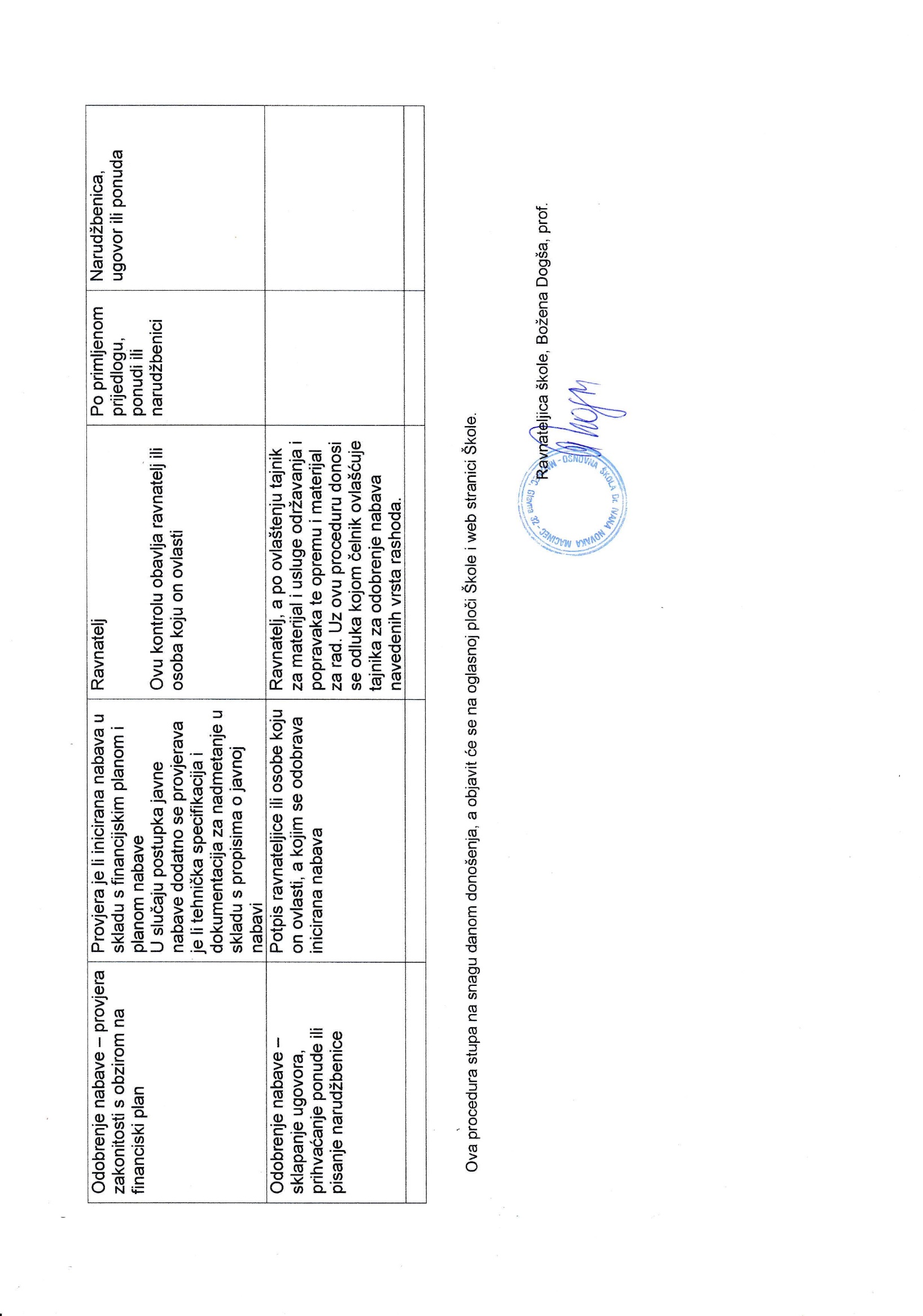   DIJAGRAM  TIJEKAOPIS AKTIVNOSTI            ODGOVORNOST   ROKPOPRATNI DOKUMENTIPrijedlog za sastavljanje plana nabave:- uredski materijal- sredstva za čišćenje- energija- usluge telefona- poštanske usluge- komunalne usluge- materijal i usluge održavanja i popravaka- oprema i materijal za radSastavljen prijedlog nabave za sljedeću godinuTajnik – za uredski materijal, sredstva za čišćenje, energiju, usluge telefona, poštanske i komunalne uslugeDomar – za materijal i usluge održavanja i popravakaVoditelji smjena  - za opremu i materijal za rad  do 15. rujna tekuće godineInterni obrazac za iniciranje nabaveSastavljanje prijedloga plana nabaveTemeljem primljenih prijedloga nabave sastavlja se prijedlog plana nabave za sljedeću godinuVoditelj računovodstvado 30. rujna tekuće godineSastavljanje plana nabavePrijedlog plana nabave korigira se s obzirom na financijska očekivanja i prioritete ŠkoleRavnatelj u suradnji s voditeljem računovodstva Prije donošenja fin.planaPrijedlog plana nabaveIniciranje nabave za uredski materijal i materijal za čišćenjePopunjavanje narudžbenica, prihvaćanje ponuda ili sklopljen ugovortajnikjednom mjesečno Narudžbenica, ponuda ili ugovor  Iniciranje nabave električne energije, plina, telefona, komunalnih usluga Ovisno o planiranom potrošnji provodi se postupak jednostavne nabave  Sklopljen ugovor na samom početku korištenja usluge. Ne izdaju se narudžbenice.tajnikna početku korištenja ili početku obrač.razdobljaugovorIniciranje nabave materijala i usluga održavanja i popravakaZa kontinuirana održavanja poput softwarea, fotokopirnih aparata, sustava grijanja i sl. sklapaju se ugovori po kojima se ne izdaju narudžbenice već se usluge prate temeljem ovjerenih radnih naloga. Za popravke uslijed kvarova ne sklapaju se ugovori nego se po utvrđivanju kvara i posla koji isporučitelj usluge treba obaviti ovjerom radnog naloga ili dr. izvještaja o obavljenoj usluzi potvrđuje da obavljena usluga odgovara fakturiranoj. Kod većih popravaka isporučitelj po obavljenom uvidu daje ponudu. U tom je slučaju prihvaćena ponuda kao potpisani ugovor ili izdana narudžbenica.tajnikgodišnje ili periodičnoUgovor/radni nalogIniciranje nabave materijala i opreme za radPopunjavanje narudžbenice ili prihvaćanje ponudeVoditelj smjene i tajnikdva puta godišnjeNarudžbenica, ugovor ili ponuda